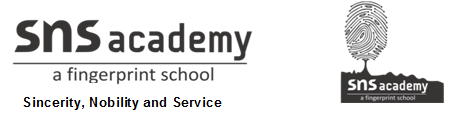 MULTIPLE CHOICE QUESTIONSMATHSGRADE: I_____NAME:  _________________________				        MARKS: 25 The number of smilies in the picture is____________.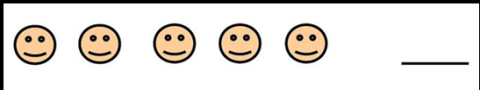 4		b) 5		c) 6 The number of flowers is____________.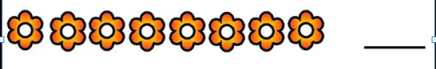 a) 8		b) 5		c) 6The number of hearts is____________.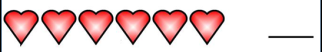 a) 4		b) 5		c) 6What is 5-3?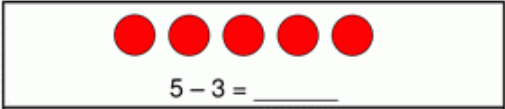 a) 4		b) 5		c) 2What is 9-5? 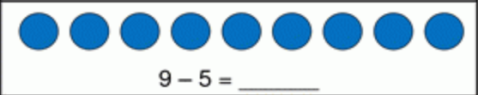 4		b) 5		c) 6The sum of 3 and 5 is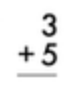 a) 9		b) 8		c) 6The sum of 3 and 2 is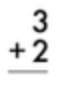 5		b) 8		c) 6 The sum of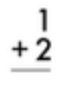 5		b) 3		c) 6Insert the correct  symbol inside the box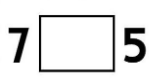 a) <		b) >		c) =Insert the correct  symbol inside the box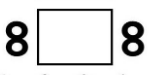 a) <		b) >		c) =Insert the correct  symbol inside the box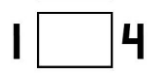 a) <		b) >		c) =12. What is one less than the given number?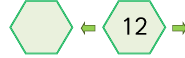 11		b)  8		c)   613. What is one less than the given number?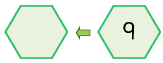 11		b) 8		c) 1014.  . What is one more than the given number?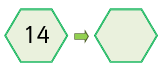 13		b) 15		c) 615. Number the objects from smallest to the biggest.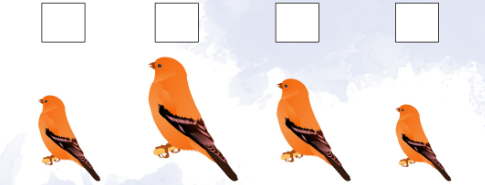 The series of numbers is2,3,1		b) 1,2,3		c) 3,1,216. Number the objects from shortest to the longest.2,3,1,4		b) 4,1,2,3		c) 4,1,3,2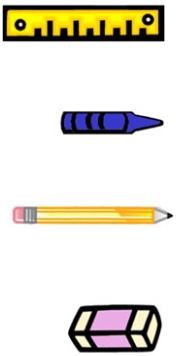 17. The number of sides of a triangle is ______________2		b) 3		c) 418.  Identify the shape.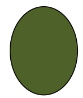 circle		b) round		c) oval18. What is the shape of the object?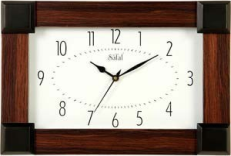 rectangle		b) round		c) square19. The shape of mobile phone is ______________________rectangle		b) round		c) square20. In which shape all the four sides are equal?rectangle		b) round		c) square21. How many corners are there for a circle?a)  1			b) 0			c) 422. What comes in between 9 and 11?a)  10			b) 8			c) 1223. What comes before 8?a)  9			b) 10			c) 724. What is 5+0=?a)  6			b) 0			c) 525. Rani has 7 cakes. She gave 1 to Ram. How many cakes does she have now?a)  7			b) 8			c) 6